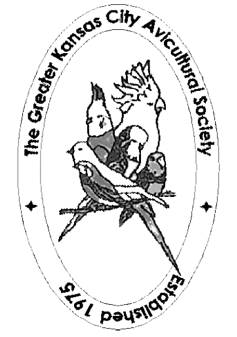 Greater Kansas City 2018 Budgerigar ShowBAA AffiliatedJunior, Novice, Intermediate, Champion & Rare DivisionsJudge: Dan ScholtesSaturday, July 21, 2018At: CORNER STONE CHURCH1316 S. Osage, Independence, MO 64055Check In: Friday 5:00 – 7:00 PM & Saturday 7:30 – 9:00 AMEntry Fee: $3.00 per birdShow will be held in conjunction with GKCAS SUMMER BIRD FAIR Recommended Hotel:Royal Plaza Hotel, 13712 East 42nd Terrace S, Independence MOBird Show Special - $99 + tax – King or Double/Double Rooms – Inc BreakfastReservations (816) 373-2800Directions: I-70 to Exit 12. Head South. Hotel is first driveway on right.Show Information:Bob Wilson - (913)908-3202 bw@49w.us or Donna PIerce - (816)836-3681 dlpteah07@gmail.com